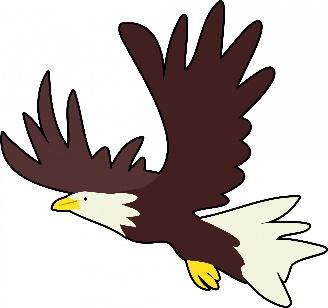 The mission of the Kenai Peninsula Borough School District is to empower all learners to positively shape their futures.AGENDATimePresentation1:00- 3:40Mandatory Training Bundles (See WebPay)NEOGOVDEED